В соответствии с Федеральным Законом от 06 октября  2003г. № 131-ФЗ «Об общих принципах организации местного самоуправления в Российской Федерации», в связи с кадровыми изменениями, администрация Аксаринского сельского поселения Мариинско-Посадского района Чувашской Республики  п о с т а н о в л я е т:1. Внести в постановление администрации Аксаринского сельского поселения Мариинско-Посадского района Чувашской Республики от 20.04.2015 № 26 «Об утверждении аукционной комиссии по заключению договоров аренды и продажи земельных участков и муниципального имущества, находящихся в муниципальной собственности Аксаринского сельского поселения Мариинско-Посадского района Чувашской Республики» следующие изменения:1.1. Состав аукционной комиссии по заключению договоров аренды и продажи земельных участков и муниципального имущества, находящихся в муниципальной собственности изложить в следующей редакции:Потемкина Алина Алексеевна – глава Аксаринского сельского поселения Мариинско-Посадского района Чувашской Республики (председатель комиссии);Семенова Ольга Николаевна – ведущий специалист-эксперт администрации Аксаринского сельского поселения Мариинско-Посадского района Чувашской Республики (заместитель председателя комиссии);Падюков Игорь Владимирович– и.о. главного специалиста-эксперта по земельным вопросам отдела экономики и имущественных отношений администрации Мариинско-Посадского района Чувашской Республики (секретарь комиссии) (по согласованию); Цветкова Ольга Владимировна – начальник отдела юридической службы администрации Мариинско-Посадского района Чувашской Республики (по согласованию);Егоров Александр Васильевич – главный специалист-эксперт отдела сельского хозяйства администрации Мариинско-Посадского района Чувашской Республики (по согласованию).2. Настоящее постановление вступает в силу после официального опубликования в муниципальной газете «Посадский вестник».Глава Аксаринского сельского поселения	А.А. ПотемкинаЧĂВАШ РЕСПУБЛИКИСĔнтĔрвĂрри РАЙОНĚАКСАРИН ПОСЕЛЕНИЙĚНЯЛ ХУТЛĂХĚ ЙЫШĂНУ2021.04.08    26 №Аксарин ялě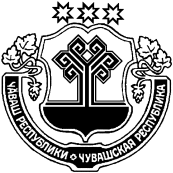 ЧУВАШСКАЯ РЕСПУБЛИКА МАРИИНСКО-ПОСАДСКИЙ РАЙОН АДМИНИСТРАЦИЯАКСАРИНСКОГО СЕЛЬСКОГОПОСЕЛЕНИЯПОСТАНОВЛЕНИЕ08.04.2021  № 26деревня АксариноО внесении изменений в постановление администрации Аксаринского сельского поселения Мариинско-Посадского района Чувашской Республики от 20.04.2015г. № 26 «Об утверждении аукционной комиссии по заключению договоров аренды и продажи земельных участков и муниципального имущества, находящихся в муниципальной собственности Аксаринского сельского поселения Мариинско-Посадского района Чувашской Республики»